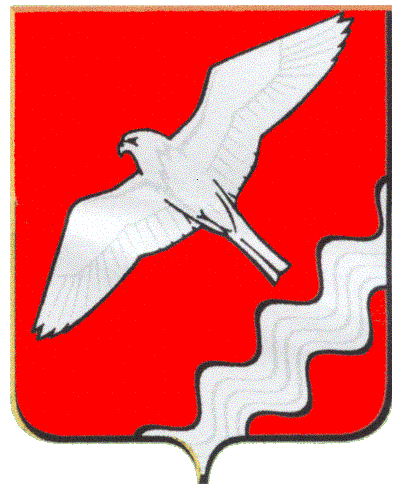 АДМИНИСТРАЦИЯ МУНИЦИПАЛЬНОГО ОБРАЗОВАНИЯКРАСНОУФИМСКИЙ ОКРУГПОСТАНОВЛЕНИЕот 24.12.2019 г.    № 937г. КрасноуфимскВ соответствии с постановлением Правительства Свердловской области от 07.11.2019г. №763-ПП «Об утверждении перечня мероприятий Свердловской области по созданию в общеобразовательных организациях, расположенных в сельской местности и малых городах, условий для занятия физической культурой и спортом в 2020-2022 годов», постановлением Администрации Муниципального образования Красноуфимский округ от 17.12.2013г. №1687 «Развитие системы образования в Муниципальном образовании Красноуфимский округ до 2024 года», руководствуясь ст. 26,31 Устава МО Красноуфимский округП О С Т А Н О В Л Я Ю:Утвердить перечень мероприятий МО Красноуфимский округ по созданию в общеобразовательных организациях, расположенных в сельской местности и малых городах, условий для занятия физической культурой и спортом в 2020-2022 годов (далее – Перечень мероприятий) (приложение 1);Настоящее постановление разместить на официальном сайте МО Красноуфимский округ.Контроль за исполнением настоящего постановления возложить на заместителя главы Администрации Муниципального образования Красноуфимский округ по социальным вопросам Р.В.Родионова.Глава Муниципального образования Красноуфимский округ                                                                      О.В.РяписовОб утверждении перечня мероприятий МО Красноуфимский округ по созданию в общеобразовательных организациях, расположенных в сельской местности и малых городах, условий для занятия физической культурой и спортом в 2020 году и плановом периоде 2021-2022 годов